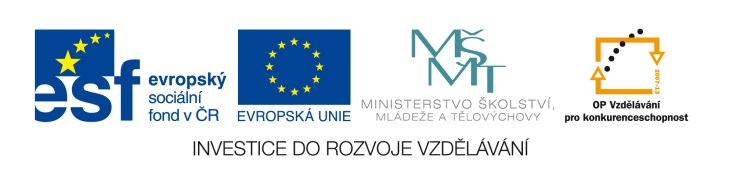 EU IV-2, M9-25, Helena Lochmanová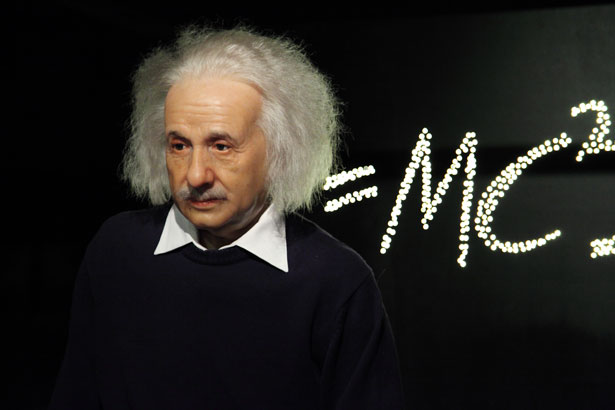 Název: 	25. Složitější slovní úloha s procenty. Cíl: 		Slovní úloha.Čas: 		10 - 15 minut.Pomůcky: 	Psací pomůcky.Popis aktivity: Žáci řeší příklad dle zadání.Při první cestě autem se spotřebovalo 20% benzinu, který byl v nádrži. Při druhé cestě se spotřebovalo 10% benzinu z množství, které zůstalo v nádrži po první cestě. Po obou cestách zůstalo v nádrži 9 litrů benzinu. Kolik litrů benzinu bylo v nádrži na začátku? (Řešení: 12,5l)Zápis:Výpočet:Zkouška:Odpověď: